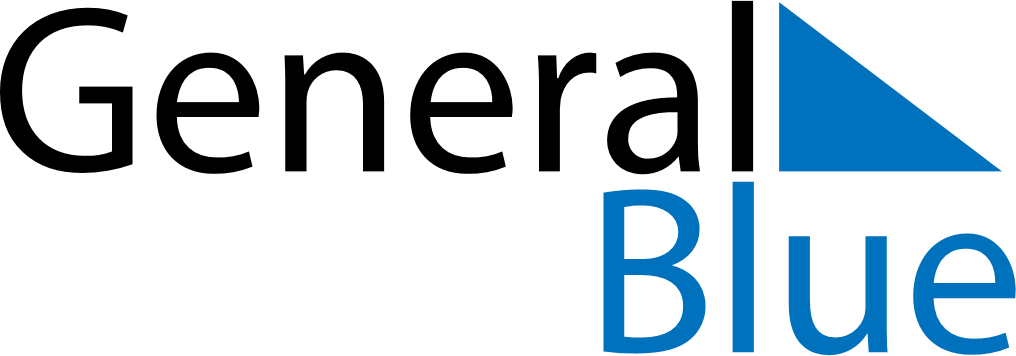 Spain 2027 HolidaysSpain 2027 HolidaysDATENAME OF HOLIDAYJanuary 1, 2027FridayNew Year’s DayJanuary 6, 2027WednesdayEpiphanyMarch 19, 2027FridaySaint JosephMarch 25, 2027ThursdayMaundy ThursdayMarch 26, 2027FridayGood FridayMarch 28, 2027SundayEaster SundayMay 1, 2027SaturdayLabour DayMay 2, 2027SundayMother’s DayMay 16, 2027SundayPentecostJuly 25, 2027SundaySantiago ApostolAugust 15, 2027SundayAssumptionAugust 16, 2027MondayAssumption (substitute day)October 12, 2027TuesdayFiesta Nacional de EspañaNovember 1, 2027MondayAll Saints’ DayDecember 6, 2027MondayDía de la Constitución EspañolaDecember 8, 2027WednesdayImmaculate ConceptionDecember 25, 2027SaturdayChristmas Day